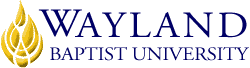 SCHOOL OF BEHAVIORAL AND SOCIAL SCIENCESVIRTUAL CAMPUSUNIVERSITY MISSION STATEMENTWayland Baptist University exists to educate students in an academically challenging, learning-focused and distinctively Christian environment for professional success and service to God and humankind.COURSE NUMBER & NAME: PSYC 3302-VC01 Motivation and Emotion TERM:   Winter 2019INSTRUCTOR: Juan M. González, PhD, MPA, MACONTACT INFORMATION:Office phone:   210.347.6445WBU Email:   juan.gonzalez@wayland.wbu.eduOFFICE HOURS, BUILDING & LOCATION: VirtualCOURSE MEETING TIME & LOCATION:VirtualCATALOG DESCRIPTION: Examination of current research and theories about motivation and emotion and application of those theories to the lives of people.PREREQUISITE:  PSYC 1301 or consent of instructorREQUIRED TEXTBOOK AND RESOURCE MATERIAL: Reeve, J. (2018). Understanding motivation and emotion (7th ed.).  Hoboken, NJ: John Wiley & Sons, Inc.COURSE OUTCOMES AND COMPETENCIES:1.  Understand the basic concepts in the following major areas:physiological, psychological and social needsgoals, beliefs and self-awarenessproblems in motivation: such as addiction, eating, procrastinationcomponents of emotionstypes of emotionsrelationships of emotion and cognitionrelationships of emotions to healthrelationships with personalitypositive psychologyhistory of research in motivation and emotion2. Apply basic concepts to your own life.3. Read and understand research in motivation and emotionSuggested Academic Journals:American PsychologistCultural Diversity & Ethnic Minority PsychologyDevelopmental PsychologyJournal of Consulting and Clinical PsychologyJournal of Educational PsychologyJournal of Educational ResearchJournal of Personality and Social PsychologyPsychological BulletinPsychological ReviewWebsites:American Psychological Association: http://www.apa.org.Psych Web: http://www.psychwww.comGlobal Psych Institute: http://www.shef.ac.uk/uni/projects/ggp/index.html.ATTENDANCE REQUIREMENTS:As stated in the Wayland Catalog, students enrolled at one of the University’s external campuses should make every effort to attend all class meetings. All absences must be explained to the instructor, who will then determine whether the omitted work may be made up. When a student reaches that number of absences considered by the instructor to be excessive, the instructor will so advise the student and file an unsatisfactory progress report with the campus executive director. Any student who misses 25 percent or more of the regularly scheduled class meetings may receive a grade of F in the course. Additional attendance policies for each course, as defined by the instructor in the course syllabus, are considered a part of the University’s attendance policy.Virtual CampusStudents are expected to participate in all required instructional activities in their courses. Online courses are no different in this regard; however, participation must be defined in a different manner. Student “attendance” in an online course is defined as active participation in the course as described in the course syllabus. Instructors in online courses are responsible for providing students with clear instructions for how they are required to participate in the course. Additionally, instructors are responsible for incorporating specific instructional activities within their course and will, at a minimum, have weekly mechanisms for documenting student participation. These mechanisms may include, but are not limited to, participating in a weekly discussion board, submitting/completing assignments in Blackboard, or communicating with the instructor. Students aware of necessary absences must inform the professor with as much advance notice as possible in order to make appropriate arrangements. Any student absent 25 percent or more of the online course, i.e., non-participatory during 3 or more weeks of an 11-week term, may receive an F for that course. Instructors may also file a Report of Unsatisfactory Progress for students with excessive non-participation. Any student who has not actively participated in an online class prior to the census date for any given term is considered a “no-show” and will be administratively withdrawn from the class without record. To be counted as actively participating, it is not sufficient to log in and view the course. The student must be submitting work as described in the course syllabus. Additional attendance and participation policies for each course, as defined by the instructor in the course syllabus, are considered a part of the university’s attendance policy.STATEMENT ON PLAGIARISM & ACADEMIC DISHONESTY:Wayland Baptist University observes a zero tolerance policy regarding academic dishonesty. Per university policy as described in the academic catalog, all cases of academic dishonesty will be reported and second offenses will result in suspension from the university.DISABILITY STATEMENT:In compliance with the Americans with Disabilities Act of 1990 (ADA), it is the policy of Wayland Baptist University that no otherwise qualified person with a disability be excluded from participation in, be denied the benefits of, or be subject to discrimination under any educational program or activity in the university. The Coordinator of Counseling Services serves as the coordinator of students with a disability and should be contacted concerning accommodation requests at (806) 291-3765. Documentation of a disability must accompany any request for accommodations.COURSE REQUIREMENTS and GRADING CRITERIA:Your final grade in this course will be based on 2 exams, participation in the weekly discussion questions, 2 reviews of journal articles, and 1 literature review/research paper.   I want each student to send me an email using your WBU webmail account within the first week.  This ensures that I have a way of contacting you should the need arise.  For our purposes, the week will run from Monday to Sunday.  Any work submitted after Sundays will be considered late and not graded, except in extenuating circumstances.  Discussion Questions:  Participation is essential. It is one of the ways I measure your understanding of the concepts.  Each week, you will be given 2 question sets or subjects to discuss.  Each question set assigned will be worth 25 points.  An additional 25 points, max of 50 (meaning you must respond to at least two other students), will be awarded for each substantive response given to other students’ original postings; that is, students’ answers to the discussion questions.  Total possible points you can earn per week are 100.  Providing one sentence responses to my questions, answering the discussion questions at the last minute, and/or answering at the week’s start and not returning to the discussion board will earn you minimal points.  The discussion board is intended to ask questions, debate a theory’s merit, and challenge one another’s ideas to learn from one another.  You must respond to discussion questions during their week of application to receive credit.  In other words, if you answer Week 1’s discussion questions during Week 2, you do not receive any credit for Week 1.  For our purposes, the week will begin on Monday and end on Sunday.  You should respond to the week’s discussion questions promptly and check one another’s responses to generate discussion.  I expect you to discuss and debate with your fellow students, not simply answer my discussion questions.  You should visit the course a minimum of every 48 hours.  Discussion question answers will be submitted no later than 11:59 pm CST on Thursdays to give all students an opportunity to respond.  DQ answers posted after Thursday will incur a 25-point deduction for each question.Responses to classmates should be posted no later than 11:59 pm CST on Sundays.  Instructor designed assessments: You will have a mid-term and final exam. Exams will consist of multiple choice questions.  The exams are not intended to be open book so you must know the material.  You will only have 60 minutes to complete each exam and will access it only once.  If I determine you have gone over the 60 minute limit, you will incur a 2 point deduction for every minute over the limit.  If I determine you have accessed the test more than once, you will be assigned a failing grade.   Journal Article Review:  On specific weeks, students are to find and critique a journal article related to this course.  The article can apply to the subject matter discussed for a given week or a topic of interest to you such as to your final project.  The article must be from a scholarly, peer-reviewed academic journal.  For this assignment, provide a pdf copy for peer review and specify the article’s relevance to this course plus your interest in the particular topic.  Points are awarded by the following criteria:  25 points for providing a copy of your specific journal article, 25 points for how well you evaluate the article’s subject matter relevant to the course, and 25 points per response to at least two other students’ articles.  If you don’t participate in the journal article review during the week it is assigned, you will not receive credit.  Additionally, to ensure students have time to respond, all articles must be submitted by 11:59 pm CST on Fridays; submitting after Friday incurs a 25-point deduction. Note: Only journal articles will be accepted.  Responses to students’ articles must be posted no later than 11:59 pm CST Sundays on the weeks assigned. Be sure you properly cite your journal article – in the text of your response and in the reference list – in accordance to APA writing standards.  Literature Review:  By week 3, you are to email me your chosen topic with an outline of what you expect to cover. The topic must be applicable to a specific area regarding the principles of motivation and/or emotion as discussed in class.  The paper must include your analysis of the literature, information directly related to the class, and recommendations for future research.  As a literature review, you should explore a particular aspect of motivation and/or emotion.  Your task is to summarize and evaluate the available literature on your chosen topic.  Assess what we know and have learned about your chosen topic based on empirical research.  Then, you should conclude your paper with recommendations of what we still need to learn and suggest possible avenues, i.e. experiments, by which to fill the knowledge gaps you identify.Because this a 3000 level course, I want every student to learn and apply the APA style of writing. Therefore, the paper will be written in accordance with APA format and be between 10-12 pages in length, not counting the title page, abstract and reference list.  You will have at least 10 scholarly sources, all properly cited.  Wikipedia or some other encyclopedia or online source will not be accepted as a legitimate source.  Instead, you must use legitimate published research, i.e. articles taken from PsycArticles or comparable WBU library databases. In other words, I expect you to use Journal Articles, not commentaries found on the internet. Papers that have ten or more APA format errors will have 15 points deducted.Papers whose topics have not been approved will not be graded.  Papers submitted after the due date will have 15 points deducted for each day it is late.  Papers will also be judged on the level of analysis (appropriate for college level), grammar, spelling, and adherence to these standards.   Throughout the term you will be providing me updates of your research paper.  These updates will contribute to your final grade’s computations.Procedure Used for Computation of Final Grade35% of final grade will be based on discussion questions and participation30% of final grade will be based on the literature review20% of final grade will be based on the journal article reviews10% of final grade will be based on the exams5% of final grade will be based on the paper updatesThe University has a standard grade scale:A = 90-100, B = 80-89, C = 70-79, D = 60-69, F= below 60, W = Withdrawal, WP = withdrew passing, WF = withdrew failing, I = incomplete. An incomplete may be given within the last two weeks of a long term or within the last two days of a microterm to a student who is passing, but has not completed a term paper, examination, or other required work for reasons beyond the student’s control. A grade of “incomplete” is changed if the work required is completed prior to the last day of the next long (10 to 15 weeks) term, unless the instructor designates an earlier date for completion.  If the work is not completed by the appropriate date, the I is converted to an F.Include Grade Appeal Statement: “Students shall have protection through orderly procedures against prejudices or capricious academic evaluation. A student who believes that he or she has not been held to realistic academic standards, just evaluation procedures, or appropriate grading, may appeal the final grade given in the course by using the student grade appeal process described in the Academic Catalog. Appeals may not  be  made  for  advanced  placement  examinations  or  course bypass examinations. Appeals are limited to the final course grade, which may be upheld, raised, or lowered at any stage of the appeal process. Any recommendation to lower a course grade must be submitted through the Vice President of Academic Affairs/Faculty Assembly Grade Appeals Committee for review and approval. The Faculty Assembly Grade Appeals Committee may instruct that the course grade be upheld, raised, or lowered to a more proper evaluation.”TENTATIVE SCHEDULEWeekDatesReadingsAssignments111/11 – 11/17 Chapters 1-21. Post Intro by Wed2. Answer both DQs no later than (NLT) Thursday 11:59 pm CST3. Respond to classmates DQs NLT Sunday 11:59 pm CST211/18 – 11/24Chapters 4-51. Answer both DQs NLT Thursday 11:59 pm CST2. Respond to classmates DQs NLT Sunday 11:59 pm CSTTHANKSGIVINGBREAK11/25 – 11/29N/AEnjoy time with family – not for a grade!312/2 – 12/8Chapters 6-71. Answer both DQs NLT Thursday 11:59 pm CST2. Respond to classmates DQs NLT Sunday 11:59 pm CST3. Submit paper topic to instructor NLT Sunday 4. Article review due Friday NLT 11:59 pm CST412/9 – 12/15Chapter 81. Answer both DQs NLT Thursday 11:59 pm CST2. Respond to classmates DQs NLT Sunday 11:59 pm CST3. Responses to classmates articles due NLT Sunday4. Exam 1, covers chapters 1-8 excluding chapter 3512/16 – 12/22Chapter 91. Answer both DQs NLT Thursday 11:59 pm CST2. Respond to classmates DQs NLT Sunday 11:59 pm CST3. Lit Review update due NLT Sunday 11:59 pm CSTCHRISTMASBREAK12/23 -1/361/6 – 1/12Chapters 10-111. Answer both DQs NLT Thursday 11:59 pm CST2. Respond to classmates DQs NLT Sunday 11:59 pm CST71/13 – 1/19Chapters 12-131. Answer both DQs NLT Thursday 11:59 pm CST2. Respond to classmates DQs NLT Sunday 11:59 pm CST3. Article review due Friday NLT 11:59 pm CST4. Responses to classmates articles due NLT Sunday81/20 – 1/26Chapter 141. Answer both DQs NLT Thursday 11:59 pm CST2. Respond to classmates DQs NLT Sunday 11:59 pm CST3. Lit Review update due NLT Sunday 11:59 pm CST91/27 – 2/2Chapter 151. Answer both DQs NLT Thursday 11:59 pm CST2. Respond to classmates DQs NLT Sunday 11:59 pm CST102/3 – 2/9Chapter 161. Answer both DQs NLT Thursday 11:59 pm CST2. Respond to classmates DQs NLT Sunday 11:59 pm CST3. Lit Review due NLT Sunday 11:59 pm CST112/10 – 2/15Chapter 171. Answer both DQs NLT Thursday 11:59 pm CST2. Respond to classmates DQs NLT Saturday 11:59 pm CSTExam 2 covers chapters 9-17